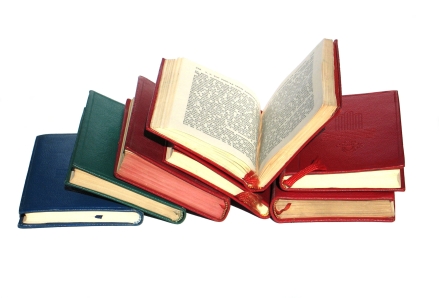 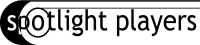 STAGED READING SERIES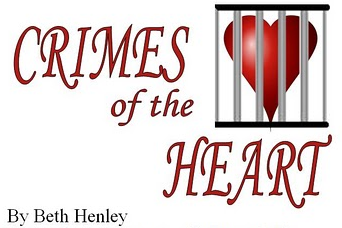 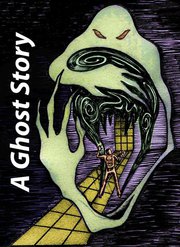 